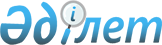 О внесении изменении в решение Кербулакского районного маслихата N 36-276 от 24 декабря 2010 года "О бюджете Кербулакского района на 2011 год"
					
			Утративший силу
			
			
		
					Решение маслихата Кербулакского района Алматинской области от 25 марта 2011 года N 40-296. Зарегистрировано Управлением юстиции Кербулакского района Департамента юстиции Алматинской области 31 марта 2011 года N 2-13-136. Утратило силу - Решением маслихата Кербулакского района Алматинской области от 20 декабря 2011 года N 48-360      Сноска. Утратило силу - Решением маслихата Кербулакского района Алматинской области от 20.12.2011 N 48-360      Примечание РЦПИ:

      В тексте сохранена авторская орфография и пунктуация.      

В соответствии с подпунктом 4) пункта 2 статьи 106 Бюджетного кодекса Республики Казахстан и подпункта 1) пункта 1 статьи 6 Закона Республики Казахстан "О местном государственном управлении и самоуправлении в Республики Казахстан" Кербулакский районный маслихат РЕШИЛ:



      1. Внести следующие изменения в приложения решения Кербулакского районного маслихата принятое 24 декабря 2010 года N 36-276 "О бюджете Кербулакского района на 2011 год", прошедшее регистрацию в органах юстиции 31.12.2010 года N 2-13-131 и опубликованное в районной газете "Кербұлақ жұлдызы" N 1 (3542)) от 07.01.2011 года, в приложения решение Кербулакского районного маслихата принятое 17 февраля 2011 года N 39-292 О внесении изменении в решение Кербулакского районного маслихата N 36-276 от 24 декабря 2010 года "О бюджете Кербулакского района на 2011 год", прошедшее регистрацию в органах юстиции 02.03.2011 года N 2-13-134 и опубликованное в районной газете "Кербұлақ жұлдызы" N 10 (3551)) от 11.03.2011 года:



      Пункт 1:

      Доходы сумму "3867351" изменить на "3893547" сумму, в том числе:



      1) В строке "Доходы" сумма "3827287" изменить на сумму "3853425" сумму, в том числе: В строке "Поступление трансфертов" сумму "3733215" изменить на сумму "3759353";

      В строке "Целевые текущие трансферты" сумму "237612 " изменить на сумму "263750";

      Расходы сумму "3888354" изменить на "3936290" сумму, в том числе:



      2) В строке "Расходы" сумму "3848290" изменить на сумму "3896168";

      В строке "Государственные услуги общего характера" сумму "214717" изменить на сумму "215917";

      В строке "Образование" сумму "2516129" изменить на сумму "2556026";

      В строке "Социальная помощь и социальное обеспечение" сумму "150577" изменить на сумму "148978";

      В строке "Жилищно-коммунальное хозяйство" сумму "624092" изменить на сумму "622892";

      В строке "Сельское, водное, лесное, рыбное хозяйство, особо охраняемые природные территории, охрана окружающей среды и животного мира, земельные отношения" сумму "117991" изменить на сумму "125543";

      В строке "Прочие" сумму "44506" изменить на сумму "46534";



      3) По строке "Чистое бюджетное кредитование" сумма "39055" будет изменена на сумму "39113".



      5) По строке "Дефицит (профицит)" сумма "-60058" будет изменена на сумму "-81914".



      6) По строке "Финансирование дефицита бюджета" сумма "60058" будет изменена на сумму "81914".



      2. Утвердить новую редакцию в приложении 1 "Бюджета Кербулакского района на 2011 года"



      4. Решение вступает в силу с 01 января 2011 года.      Председатель сессии                        Солтабаев Темирболат Солтабаевич      Секретарь Кербулакского

      районного маслихата                        Суранчинов Есенбай Абдрахманович      СОГЛАСОВАНО:      Начальник отдела экономики,

      бюджетного планирования и

      предпринимательства                        Тулегенов Шалхибай Молдахметович

      25 марта 2011 года

Внесение изменений в решение

маслихата "Бюджет Кербулакского

района на 2011 год" N 36-276

от 24 декабря 2010 года Утвержден

решением маслихата N 40-296

от 25 марта 2011 года

Приложение N 1"Бюджет Кербулакского района

на 2011 год" утвержден

решением маслихата N 36-276

от 24 декабря 2010 года

Прилрожение N 1
					© 2012. РГП на ПХВ «Институт законодательства и правовой информации Республики Казахстан» Министерства юстиции Республики Казахстан
				КатегорияКатегорияКатегорияКатегорияКатегорияСумма

(тыс

тенге)КлассКлассКлассКлассСумма

(тыс

тенге)ПодкласПодкласПодкласСумма

(тыс

тенге)СпецификаСпецификаСумма

(тыс

тенге)НаименованиеСумма

(тыс

тенге)1. Доходы38534251Налоговые поступления9026304Hалоги на собственность801411Hалоги на имущество3873301Налог на имущество юридических лиц и индивидуальных предпринимателей3690302Hалог на имущество физических лиц18303Земельный налог885801Земельный налог с физических лиц на земли сельскохозяйственного назначения140002Земельный налог с физических лиц на земли населенных пунктов330003Земельный налог на земли промышленности, транспорта, связи, обороны и иного несельскохозяйственного назначения142807Земельный налог с юридических лиц и индивидуальных предпринимателей, частных нотариусов и адвокатов на земли сельскохозяйственного назначения3008Земельный налог с юридических лиц, индивидуальных предпринимателей, частных нотариусов и адвокатов на земли населенных пунктов27004Hалог на транспортные средства2955001Hалог на транспортные средства с юридических лиц315002Hалог на транспортные средства с физических лиц264005Единый земельный налог300001Единый земельный налог300005Внутренние налоги на товары, работы и услуги66252Акцизы235196Бензин (за исключением авиационного) реализуемый юридическими и физическими лицами в розницу, а также используемый на собственные производственные нужды211997Дизельное топливо, реализуемое юридическими и физическими лицами в розницу, а также используемое на собственные производственные нужды2323Поступления за использование природных и других ресурсов80015Плата за пользование земельными участками8004Сборы за ведение предпринимательской и профессиональной деятельности335401Сбор за государственную регистрацию индивидуальных предпринимателей26002Лицензионный сбор за право занятия отдельными видами деятельности67003Сбор за государственную регистрацию юридических лиц и учетную регистрацию филиалов и представительств, а также их перерегистрацию15005Сбор за государственную регистрацию залога движимого имущества и ипотеки судна или строящегося судна5914Сбор за государственную регистрацию транспортных средств, а также их перерегистрацию11818Сбор за государственную регистрацию прав на недвижимое имущество и сделок с ним200020Плата за размещение наружной (визуальной) рекламы в полосе отвода автомобильных дорог общего пользования местного значения и в населенных пунктах975Налог на игорный бизнес12002Фиксированный налог12008Обязательные платежи, взимаемые за совершение юридически значимых действий и (или) выдачу документов уполномоченными на то государственными органами или должность34371Государственная пошлина343702Государственная пошлина, взимаемая с подаваемых в суд исковых заявлений, заявлений особого искового производства, заявлений (жалоб) по делам особого производств50004Государственная пошлина, взимаемая за регистрацию актов гражданского состояния, а также за выдачу гражданам справок и повторных свидетельств о регистрации актов182305Государственная пошлина, взимаемая за оформление документов на право выезда за границу на постоянное место жительства и приглашение в Республику Казахстан лиц и4006Государственная пошлина, взимаемая за выдачу на территории Республики Казахстан визы к паспортам иностранцев и лиц без гражданства или заменяющим их документам1807Государственная пошлина, взимаемая за оформление документов о приобретении гражданства Республики Казахстан, восстановлении гражданства Республики Казахстан1808Государственная пошлина, взимаемая за регистрацию места жительства100010Государственная пошлина, взимаемая за регистрацию и перерегистрацию каждой единицы гражданского, служебного оружия физических и юридических лиц (за исключением1812Государственная пошлина за выдачу разрешений на хранение или хранение и ношение, транспортировку, ввоз на территорию Республики Казахстан и вывоз из Республики202Неналоговые поступления246801Доходы от государственной собственности4305Доходы от аренды имущества, находящегося в государственной собственности43004Доходы от аренды имущества, находящегося в коммунальной собственности43004Штрафы, пени, санкции, взыскания, налагаемые государственными учреждениями, финансируемыми из государственного бюджета, а также содержащимися и финансируемыми из местного бюджета11121Штрафы, пени, санкции, взыскания, налагаемые государственными учреждениями, финансируемыми из государственного бюджета, а также содержащимися и финансируемыми из местного бюджета111205Административные штрафы, пени, санкции, взыскания, налагаемые государственными учреждениями, финансируемые из местного бюджета6014Прочие штрафы, пени, санкции, взыскания, налагаемые государственными учреждениями, финансируемыми из местного бюджета105206Прочие неналоговые поступления9861Прочие неналоговые поступления98609Другие неналоговые поступления в местный бюджет9863Поступления от продажи основного капитала134103Продажа земли и нематериальных активов13411Продажа земли134101Поступления от продажи земельных участков13414Поступления трансфертов375935302Трансферты из вышестоящих органов государственного управления37593532Трансферты из областного бюджета375935301Целевые текущие трансферты26375002Целевые трансферты на развитие78498803Субвенции2710615Функциональные группыФункциональные группыФункциональные группыФункциональные группыФункциональные группыФункциональные группыСумма

(тыс

тенге)Малая функцияМалая функцияМалая функцияМалая функцияМалая функцияСумма

(тыс

тенге)Администратор бюджетной программыАдминистратор бюджетной программыАдминистратор бюджетной программыАдминистратор бюджетной программыСумма

(тыс

тенге)ПрограммаПрограммаПрограммаСумма

(тыс

тенге)ПодпрограммаСумма

(тыс

тенге)НаименованиеСумма

(тыс

тенге)Расходы389616801Государственные услуги общего характера2159171Представительные, исполнительные и другие органы, выполняющие общие функции государственного управления186317112Аппарат маслихата района (города областного значения)13476001Услуги по обеспечению деятельности маслихата района (города областного значения)13316003Капитальные расходы государственных органов160Капитальные расходы государственных органов500122Аппарат акима района (города областного значения)63806001Услуги по обеспечению деятельности акима района (города областного значения)49506003Капитальные расходы государственных органов14300Капитальные расходы государственных органов14300123Аппарат акима района в городе, города районного значения, поселка, аула (села), аульного (сельского) округа109035001Услуги по обеспечению деятельности акима района в городе, города районного значения, поселка, аула (села), аульного (сельского) округа107485022Капитальные расходы государственных органов1550Капитальные расходы государственных органов5002Финансовая деятельность10472452Отдел финансов района (города областного значения)10472001Услуги по реализации государственной политики в области исполнения бюджета района (города областного значения) и управления коммунальной собственностью района (города областного значения)9959003Проведение оценки имущества в целях налогообложения513018Капитальные расходы государственных органов05Планирование и статистическая деятельность19128476Отдел экономики, бюджетного планирования и предпринимательства района (города областного значения)19128001Услуги по реализации государственной политики в области формирования, развития экономической политики, системы государственного планирования, управления района и предпринимательства (города областного значения)16878003Капитальные расходы государственных органов225002Оборона161581Военные нужды837122Аппарат акима района (города областного значения)837005Мероприятия в рамках исполнения всеобщей воинской обязанности8372Организация работы по чрезвычайным ситуациям15321122Аппарат акима района (города областного значения)15321006Предупреждение и ликвидация чрезвычайных ситуаций масштаба района (города областного значения)14544007Мероприятия по профилактике и тушению степных пожаров районного (городского) масштаба, а также пожаров в населенных пунктах, в которых не созданы органы государственной противопожарной службы77703Общественный порядок, безопасность, правовая, судебная, уголовно-исполнительная деятельность01Правоохранительная деятельность0458Отдел жилищно-коммунального хозяйства, пассажирского транспорта и автомобильных дорог района (города областного значения)0021Обеспечение безопасности дорожного движения в населенных пунктах004Образование25560261Дошкольное воспитание и обучение134861123Аппарат акима района в городе, города районного значения, поселка, аула (села), аульного (сельского) округа821025Увеличение размера доплаты за квалификационную категорию учителям школ и воспитателям дошкольных организаций образования821011За счет трансфертов из республиканского бюджета821471Отдел образования, физической культуры и спорта района (города областного значения)134040003Обеспечение деятельности организаций дошкольного воспитания и обучения1340402Начальное, основное среднее и общее среднее образование2162181123Аппарат акима района в городе, города районного значения, поселка, аула (села), аульного (сельского) округа8004005Организация бесплатного подвоза учащихся до школы и обратно в аульной (сельской) местности8004471Отдел образования, физической культуры и спорта района (города областного значения)2154177004Общеобразовательное обучение2136841025Увеличение размера доплаты за квалификационную категорию учителям школ и воспитателям дошкольных организаций образования17336011За счет трансфертов из республиканского бюджета173369Прочие услуги в области образования258984466Отдел архитектуры, градостроительства и строительства района (города областного значения)209000037Строительство и реконструкция объектов образования209000015За счет средств местного бюджета209000471Отдел образования, физической культуры и спорта района (города областного значения)49984008Информатизация системы образования в государственных учреждениях образования района (города областного значения)6227009Приобретение и доставка учебников, учебно-методических комплексов для государственных учреждений образования района (города областного значения)23000020Ежемесячные выплаты денежных средств опекунам (попечителям) на содержание ребенка сироты (детей-сирот), и ребенка (детей), оставшегося без попечения родителей 17086011За счет трансфертов из республиканского бюджета17086023Обеспечение оборудованием, программным обеспечением детей-инвалидов, обучающихся на дому3671011За счет трансфертов из республиканского бюджета367106Социальная помощь и социальное обеспечение1489782Социальная помощь131241451Отдел занятости и социальных программ района (города областного значения)131241002Программа занятости21318100Общественные работы12959101Профессиональная подготовка и переподготовка безработных5650102Дополнительные меры по социальной защите граждан в сфере занятости населения720103Расширение программы социальных рабочих мест и молодежной практики за счет целевых текущих трансфертов из республиканского бюджета1560104оказание мер государственной поддержки участникам Программы занятости 2020429004Оказание социальной помощи на приобретение топлива специалистам здравоохранения, образования, социального обеспечения, культуры и спорта в сельской местности в соответствии с законодательством Республики Казахстан13774000Оказание социальной помощи на приобретение топлива специалистам здравоохранения, образования, социального обеспечения, культуры и спорта в сельской местности в соответствии с законодательством Республики Казахстан13774005Государственная адресная социальная помощь11960015За счет средств местного бюджета11960006Жилищная помощь19024000Жилищная помощь19024007Социальная помощь отдельным категориям нуждающихся граждан по решениям местных представительных органов6912028За счет трансфертов из областного бюджета5147029За счет средств бюджета района (города областного значения)1765010Материальное обеспечение детей-инвалидов, воспитывающихся и обучающихся на дому2274000Материальное обеспечение детей-инвалидов, воспитывающихся и обучающихся на дому2274014Оказание социальной помощи нуждающимся гражданам на дому17912015За счет средств местного бюджета17912016Государственные пособия на детей до 18 лет34474015За счет средств местного бюджета34474017Обеспечение нуждающихся инвалидов обязательными гигиеническими средствами и предоставление услуг специалистами жестового языка, индивидуальными помощниками в соответствии с индивидуальной программой реабилитации инвалида3593000Обеспечение нуждающихся инвалидов обязательными гигиеническими средствами и предоставление услуг специалистами жестового языка, индивидуальными помощниками в соответствии с индивидуальной программой реабилитации инвалида35939Прочие услуги в области социальной помощи и социального обеспечения17737451Отдел занятости и социальных программ района (города областного значения)17737001Услуги по реализации государственной политики на местном уровне в области обеспечения занятости и реализации социальных программ для населения16058011Оплата услуг по зачислению, выплате и доставке пособий и других социальных выплат1379021Капитальные расходы государственных органов30007Жилищно-коммунальное хозяйство6228921Жилищное хозяйство87853458Отдел жилищно-коммунального хозяйства, пассажирского транспорта и автомобильных дорог района (города областного значения)2675003Организация сохранения государственного жилищного фонда2675466Отдел архитектуры, градостроительства и строительства района (города областного значения)85178003Строительство жилья государственного коммунального жилищного фонда59567011За счет трансфертов из республиканского бюджета45890015За счет средств местного бюджета13677004Развитие и обустройство инженерно-коммуникационной инфраструктуры25611015За счет средств местного бюджета256112Коммунальное хозяйство493959458Отдел жилищно-коммунального хозяйства, пассажирского транспорта и автомобильных дорог района (города областного значения)493959012Функционирование системы водоснабжения и водоотведения3149000Функционирование системы водоснабжения и водоотведения3149029Развитие системы водоснабжения490810011За счет трансфертов из республиканского бюджета111383015За счет средств местного бюджета3794273Благоустройство населенных пунктов41080123Аппарат акима района в городе, города районного значения, поселка, аула (села), аульного (сельского) округа41080008Освещение улиц населенных пунктов16800009Обеспечение санитарии населенных пунктов4380010Содержание мест захоронений и погребение безродных1923011Благоустройство и озеленение населенных пунктов1797708Культура, спорт, туризм и информационное пространство817771Деятельность в области культуры35255478Отдел внутренней политики, культуры и развития языков района (города областного значения)35255009Поддержка культурно-досуговой работы352552Спорт5109471Отдел образования, физической культуры и спорта района (города областного значения)5109014Проведение спортивных соревнований на районном (города областного значения) уровне500015Подготовка и участие членов сборных команд района (города областного значения) по различным видам спорта на областных спортивных соревнованиях46093Информационное пространство33224478Отдел внутренней политики, культуры и развития языков района (города областного значения)33224005Услуги по проведению государственной информационной политики через газеты и журналы1811007Функционирование районных (городских) библиотек30723008Развитие государственного языка и других языков народа Казахстана6909Прочие услуги по организации культуры, спорта, туризма и информационного пространства8189478Отдел внутренней политики, культуры и развития языков района (города областного значения8189001Услуги по реализации государственной политики на местном уровне в области информации, укрепления государственности и формирования социального оптимизма граждан, развития языков и культуры7453003Капитальные расходы государственных органов400004Реализация региональных программ в сфере молодежной политики33610Сельское, водное, лесное, рыбное хозяйство, особо охраняемые природные территории, охрана окружающей среды и животного мира, земельные отношения1255431Сельское хозяйство24717474Отдел сельского хозяйства и ветеринарии района (города областного значения)18764001Услуги по реализации государственной политики на местном уровне в сфере сельского хозяйства и ветеринарии12907003Капитальные расходы государственных органов400007Организация отлова и уничтожения бродячих собак и кошек840008Возмещение владельцам стоимости изымаемых и уничтожаемых больных животных, продуктов и сырья животного происхождения2274011Проведение ветеринарных мероприятий по энзоотическим болезням животных2343476Отдел экономики, бюджетного планирования и предпринимательства района (города областного значения)5953099Реализация мер социальной поддержки специалистов социальной сферы сельских населенных пунктов за счет целевого трансферта из республиканского бюджета59536Земельные отношения17418463Отдел земельных отношений района (города областного значения)17418001Услуги по реализации государственной политики в области регулирования земельных отношений на территории района (города областного значения)6873004Организация работ по зонированию земель10145007Капитальные расходы государственных органов4009Прочие услуги в области сельского, водного, лесного, рыбного хозяйства, охраны окружающей среды и земельных отношений83408474Отдел сельского хозяйства и ветеринарии района (города областного значения)83408013Проведение противоэпизоотических мероприятий8340811Промышленность, архитектурная, градостроительная и строительная деятельность85442Архитектурная, градостроительная и строительная деятельность8544466Отдел архитектуры, градостроительства и строительства района (города областного значения)8544001Услуги по реализации государственной политики в области строительства, улучшения архитектурного облика городов, районов и населенных пунктов области и обеспечению рационального и эффективного градостроительного освоения территории района (8144015Капитальные расходы государственных органов40012Транспорт и коммуникации706451Автомобильный транспорт70645123Аппарат акима района в городе, города районного значения, поселка, аула (села), аульного (сельского) округа70645013Обеспечение функционирования автомобильных дорог в городах районного значения, поселках, аулах (селах), аульных (сельских) округах70645015За счет средств местного бюджета7064513Прочие465349Прочие46534451Отдел занятости и социальных программ районам (города областного значения)2028022Поддержка частного предпринимательства в рамках программы "Дорожная карта бизнеса-2020"2028011За счет трансфертов из республиканского бюджета2028452Отдел финансов района (города областного значения)1881012Резерв местного исполнительного органа района (города областного значения)1881100Чрезвычайный резерв местного исполнительного органа района (города областного значения) для ликвидации чрезвычайных ситуаций природного и техногенного характера на территории района (города областного значения)1337101Резерв местного исполнительного органа района (города областного значения) на неотложные затраты544014Формирование или увеличение уставного капитала юридичесих лиц17000458Отдел жилищно-коммунального хозяйства, пассажирского транспорта и автомобильных дорог района (города областного значения)7044001Услуги по реализации государственной политики на местном уровне в области жилищно-коммунального хозяйства, пассажирского транспорта и автомобильных дорог6644013Капитальные расходы государственных органов400471Отдел образования, физической культуры и спорта района (города областного значения)18581001Услуги по обеспечению деятельности отдела образования, физической культуры и спорта18181018Капитальные расходы государственных органов40015Трансферты31541Трансферты3154452Отдел финансов района (города областного значения)3154006Возврат неиспользованных (недоиспользованных) целевых трансфертов3154Функциональные группыФункциональные группыФункциональные группыФункциональные группыФункциональные группыСумма

(тыс.

тенге)Малая функцияМалая функцияМалая функцияМалая функцияСумма

(тыс.

тенге)Администратор бюджетной программыАдминистратор бюджетной программыАдминистратор бюджетной программыСумма

(тыс.

тенге)ПрограммаПрограммаСумма

(тыс.

тенге)НаименованиеСумма

(тыс.

тенге)1234673.Чистое бюджетное кредитование39113Бюджетные кредиты 3911310Сельское, водное, лесное, рыбное хозяйство, особо охраняемые природные территории, охрана окружающей среды и животного мира, земельные отношения391131Сельское хозяйство39113476Отдел экономики, бюджетного планирования и предпринимательства района (города областного значения)39113004Бюджетные кредиты для реализации мер социальной поддержки специалистов социальной сферы сельских населенных пунктов39113КатегорияКатегорияКатегорияКатегорияКатегорияСумма

(тыс.

тенге)КлассКлассКлассКлассСумма

(тыс.

тенге)ПодклассПодклассПодклассСумма

(тыс.

тенге)СпецификаСпецификаСумма

(тыс.

тенге)НаименованиеНаименованиеСумма

(тыс.

тенге)1234565Погашение бюджетных кредитов100901Погашение бюджетных кредитов10091Погашение бюджетных кредитов, выданных из государственного бюджета1009013Погашение бюджетных кредитов, выданных из местного бюджета физическим лицам1009КатегорияКатегорияКатегорияКатегорияКатегорияСумма

(тыс.

тенге)КлассКлассКлассКлассСумма

(тыс.

тенге)ПодклассПодклассПодклассСумма

(тыс.

тенге)СпецификаСпецификаСумма

(тыс.

тенге)НаименованиеСумма

(тыс.

тенге)1234674. Операционное сальдо проведенные финансовыми активами0Покупка финансовых активов0Поступление за счет продажи государственных финансовых активов0КатегорияКатегорияКатегорияКатегорияКатегорияСумма

(тыс.

тенге)КлассКлассКлассКлассСумма

(тыс.

тенге)ПодклассПодклассПодклассСумма

(тыс.

тенге)СпецификаСпецификаСумма

(тыс.

тенге)НаименованиеНаименованиеСумма

(тыс.

тенге)1234565. Дефицит (профицит)-819146. Финансирование дефицита бюджета819147Поступления займов81914Внутренние государственные займы391132Договор займа3911303Займы, получаемые местным исполнительным органом района (города областного значения)391138Неиспользованные остатки бюджетных средств4280101Остатки бюджетных средств428011Свободные остатки бюджетных средств4280101Свободные остатки бюджетных средств42801Функциональные группыФункциональные группыФункциональные группыФункциональные группыФункциональные группыФункциональные группыСумма

(тыс.

тенге)Малая функцияМалая функцияМалая функцияМалая функцияМалая функцияСумма

(тыс.

тенге)Администратор бюджетной программыАдминистратор бюджетной программыАдминистратор бюджетной программыАдминистратор бюджетной программыСумма

(тыс.

тенге)ПрограммаПрограммаПрограммаСумма

(тыс.

тенге)ПодпрограммаПодпрограммаСумма

(тыс.

тенге)НаименованиеНаименованиеСумма

(тыс.

тенге)123456716Погашение займов10091Погашение займов1009452Отдел финансов района (города областного значения)1009008Погашение долга местного исполнительного органа перед вышестоящим бюджетом1009